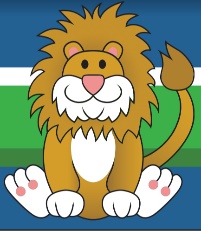 October 8, 2019Dear Parents and Guardians,	I hope you are enjoying the slightly cooler weather that has made it to SC.  I know our students are glad to see it so they can go to recess!  Our STEP IT UP fundraiser is almost over….THERE’S STILL TIME TO HELP.  It isn’t too late to join our fundraiser to be eligible to win some awesome rewards.  Every dollar raised makes a difference in the lives of our students.  Please log back into your Personal Donation Page and add any friends and family that you might have overlooked or add some money to get your child to the next reward level.  Congratulations to last week’s winners for turning in their Golden Ticket on time.  Dillon Hamilton and Khloe Dunlap won a mini-party fridge with cash inside and Tyrese Dominick won an electric scooter.  The last day for the fundraiser is October 10th.  www.stepitupkids.com/PRPride  On Tuesday, October 22nd we will celebrate our students’ efforts with a DAY OF AWESOMENESS! This day includes Challenging Fitness Games, DJ Dance Party, Chill Tent and more!  We are in need of 11 Volunteers to help on this day, please call the office if you can help.Please mark your calendars to join us for our Fall Family Fun night at Lever Farms on October 15th from 4-7PM.   Tickets are $7 per person.  The PTO will be serving Pizza, Chips, Drinks and Sweets.  Please complete the form that was sent home today to let us know if you are planning to come.The Animal Ambassadors program will be at PRE on October 18th.  Every student must have a permission slip signed to attend the show.  Your child will also have the opportunity to have their picture taken with animals if you prefer.  The cost of the photos is on the permission slip.  Please return all permission forms by October 15th. 	The 5th grade teachers and staff are hosting a SOCK HOP on October 18th from 3-4 PM for Grades Kindergarten – 5th.  The cost will be $2 to get into the dance and snacks will be sold for $1 each.  Please make plans for your child to attend the SOCK HOP.  This will only be for PRE students.  Pick up will be in the back of the school.  The School District of Newberry County provides parents/guardians access to student information for grades 3-12 through Parent Portal.  Access to the system is available through the Internet and accounts are created by using web access information furnished by the school.  Parent Portal gives you access to your child’s grades and attendance.  If you are interested in signing up for Parent Portal, please stop by the office and complete the necessary paperwork.	We are continuing with the Life Skill of ACTIVE LISTENING This week.  Is your child practicing ACTIVE LISTENING  at home and at school?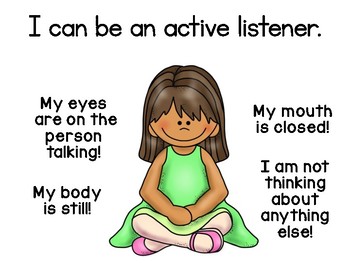 Mrs. Peel, Principal	“At the end of the day, the most overwhelming key to a child’s success is the positive involvement of parents.”   -Jane D. Hull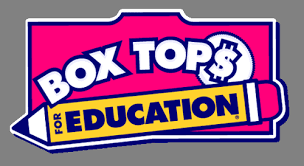 